Муниципальное бюджетное дошкольное образовательное учреждение «Центр развития ребенка – детский сад № 5» Дальнереченского городского округаКвест – игра: «Освободители»Старший дошкольный возрастСлободянюк Татьяна Юрьевнавоспитатель высшей квалификационной категорииЧернявская Татьяна Николаевна воспитатель высшей квалификационной категорииг. Дальнереченск2019 годПояснительная запискаДень Победы – самый любимый и почитаемый праздник в нашем государстве, этот праздник близок каждому гражданину России, от мала до велика. В каждом уголке нашей Родины в этот день проходят множество мероприятий, торжеств, народных гуляний. Задача каждого педагога приобщить детей к этому великому, самому значимому празднику страны.  Подвиг советского народа в годы Великой Отечественной войны именно тот яркий пример, на котором воспитывается патриотизм подрастающего поколения.  Данный квест характеризует социальный запрос к организации целостной системы воспитания будущего гражданина страны через формирование у него представлений о Великом событии в Российской истории. Стержнем всего российского воспитания является патриотизм. Понятие «патриотизм» включает в себя любовь к Родине, к земле, где родился и вырос, гордость за исторические свершения народа. Поэтому необходимо ещё до школы сформировать у детей первоначальные достоверные представления об истории нашей Родины, интерес к её изучению в будущем. Предлагаемый материал прост по форме, доступен по содержанию и может быть использован при проведении мероприятий по теме «День победы» со старшими дошкольниками. В квесте раскрывается содержание работы с детьми дошкольного возраста по формированию нравственно-патриотических качеств. Преимущество квеста в том, что такая форма организации праздника ненавязчиво, в игровом, занимательном виде способствует активизации познавательных и мыслительных процессов у детей. С помощью такой игры можно реализовать проектную и игровую деятельность, познакомить с новой информацией, закрепить имеющиеся знания. Кроме того, соревновательная деятельность обучает детей взаимодействию в коллективе, повышает атмосферу сплоченности и дружбы, развивает самостоятельность, активность и инициативность. Создание квест – игры «Освободители» направлено на работу по воспитанию у дошкольников чувства гордости за свой народ, постепенное формирование любви к своей Родине и близким. Подготовка к квест – игре позволяет задействовать различные виды детской деятельности, предполагает привлечение детей и родителей к изучению знаменательных дат Великой Отечественной войны и участию в мероприятиях по подготовке и празднованию Победы.Цель: создание праздничного настроения, чувства причастности к Великому празднику Победы.Задачи:Образовательные:Систематизировать знания детей о социально значимом событии «Дне победы».Расширять представления детей о типах военной техники.2. Развивающие:Развивать логическое мышление, речь детей, расширять словарный запас.Развивать физические качества: выносливость, скорость, силу, координацию движений, меткость, ориентировку в пространстве.Развивать нравственные качества: самостоятельность, дисциплину, взаимопомощь, дружбу, сотрудничество и доброжелательность.3. Воспитательные:Воспитывать детей в духе патриотизма, любви к Родине.Словарная работа: патриотизм, пушка, пулемет, ракетная установка, противник, освободители, привал. Вид квест-игры:По числу участников: групповой.По продолжительности: кратковременный.По содержанию: сюжетный.По структуре сюжетов: линейный.По форме проведения: квест – игра на природе.Методы и приемы: мотивация, сюрпризный момент, частично – поисковый, метод проблемной ситуации, объяснение воспитателем, командиры (родители), практический, наглядный, индивидуально – дифференцированный.Персонажи игры: солдаты – дети, командиры – родители, ведущий – педагог, корреспондент – педагог.Участники: дети 5 – 7 лет, педагоги, родители, музыкальный руководитель.Материалы и оборудование:Презентация,  военная форма для детей, пазлы для сбора карты, карта – маршрут – 2 шт., коробочка с запиской,  «кочки», гимнастическое бревно, веревка, бинты, платки – 2 шт., кегли – 20 шт., мячи – 50 шт., ветки для имитации костра, иллюстрации военной техники Советской Армии и мишени с техникой армии противника, знамя, георгиевская лента по количеству детей, аудиозаписи песен военных лет: Б. Окуджава «Здесь птицы не поют», В. Харитонов, Д. Тухманов «День Победы», марш «Прощание славянки», использование ИКТ, колонка для воспроизведения аудиозаписи.Дидактические игры: «Ответы командованию», «Назови военную технику»Декламация стихотворений, исполнение песни «Здесь птицы не поют», Булата Окуджавы. Предварительная работа:Тематические беседы: Рассказ педагога о ВОВ «День Победы», «Прадеды, подарившие нам Победу!», «Будущие защитники Родины», беседы детей с родителями о родственниках – участниках ВОВ, «Дети войны», «Георгиевская лента – символ Дня Победы», «Герои в нашей семье»;Чтение и разучивание с детьми стихотворений о ВОВ и Дне Победы;Чтение художественной литературы;Заучивание пословиц, поговорок о солдатской дружбе, службе, долге.Художественно – продуктивная деятельностьРисование: «Солдат на посту», «Салют на День Победы», «Самолеты в небе».Выставка детских рисунков, посвященной Дню Победы.Аппликация: «Открытка ветерану», «Парашютисты», составление коллажа «Журавли», «Военная техника»;Лепка: «Вечный огонь», «Танк», «Солдат»;Конструирование из природного и бросового материала: «Выложи из палочек военную технику», «Мастерим танк из спичечного коробка».Сюжетно – ролевые игры: «Пограничники», «Танкисты», «Разведчики», «Летчики», игра – ситуация «Тревога».Дидактические игры: «Назови боевую технику», «Что лежит у солдата в вещевом мешке», «Как называется военный…».Разучивание и прослушивание песен на музыкальных занятиях и в группах:«Здесь птицы не поют», автор Б. Окуджава; «Не стареют душой ветераны», муз. С. Туликов, сл. Я. Белинский, «Пусть всегда будет солнце», муз. А. Островский, сл. Л. Ошанин, «Солнечный круг», «Здравствуй мир», Д. Чибисова и А. Филиппенко «Вечный огонь», «Ленинградцы», «Бравые солдаты», «Священная война», «Три танкиста» сл. Б. Ласкин, муз. Д. Покрасс, «Бескозырка» сл. и муз. З. Александрова.Физическая культура: эстафета «Скоро в армию пойдем!», соревнование «Марш – бросок», «Переправа», «Минное поле».Прогулка: игры «Донесение», «Разведчики», «Пакет», «Попади в цель».Индивидуальная работа с детьми: Упражнять Данила Д., Алену С., Захара К.  в метании мяча;Машу З. – в координации движения при ходьбе по бревну; Алексея Б., Глеба Б. – в отгадывании загадок;Элеонору Г. – в ответах на вопросы.Формы работы с родителями:Создание семейных стенгазет «День Победы»,Памятка для родителей «Как рассказать детям о ВОВ»,Выставка семейного творчества «Открытка воину»,Консультация «Слушаем песни военных лет»,Консультация «Книги для детей о войне»,Экскурсия к монументу «Клятва»Создание альбома плакатов о ВОВКонцерт «Поклонимся великим тем годам!»Ход мероприятия: Дети под музыку (марш «Прощание славянки») торжественным маршем входят в зал (два отряда с командирами).Ведущий:Ребята, скоро вся страна будет отмечать самый замечательный праздник - День Победы. Этот праздник отмечает не только наша страна, но и весь мир. Победа была не легкой, многие не вернулись домой, погибли защищая нас с вами.  Они так хотели, чтобы мы жили в дружной и счастливой стране. Ведущий:Что такое День Победы?Дети (хором): Это значит - нет войны.1 ребенок: Я знаю от папы, я знаю от деда:Девятого мая пришла к нам Победа!Победного дня весь народ ожидал,Тот день самым радостным праздником стал!2 Ребенок:Принесли отцы и дедыСчастье людям всей земли.Славим в светлый День ПобедыВсех, кто в бой великий шли!3 ребенокМы обещаем, так и будет!Россию будем защищать!И наш народ, и нашу землюОт всех врагов оберегать!4 ребенок:Мы дети свободной и мирной страны,Народ наш великий не хочет войны!И матери наши, и наши отцы –За мир, за свободу, за счастье борцы!Ведущий:1418 дней длилась война. Сколько горя и слез она принесла! Миллионы жизней по всей земле - и взрослых, и детских – она унесла. Остались разрушенными тысячи деревень и городов. Давайте почтим память павших в Великой Отечественной Войне минутой молчания.Минута молчанияВедущий:Ребята, наши прадеды были сильными, смелыми и отважными! Сегодня вы тоже сможете проявить себя такими же героями в игре «Освободители». В нашей игре будут участвовать два отряда.  А чтобы вернуться в прошлое, давайте посмотрим видеоролик.  (Дети смотрят видеоролик «И все о той весне»).Ведущий:Чтобы нам отправиться в путь нужно получить карту. Прошу командиров получить первое задание.Первое задание «Собрать карту»Команды собирают карту маршрута.Ведущий: Молодцы!  Мы отправляемся в путь!(Каждой команде выдается карта.)Под марш команды покидают зал и отправляются на территорию детского сада.На улице детей встречают военные (родители)(стоит палатка – штаб)Командиры:Здравствуйте, бойцы!Дети:Здравия желаем, товарищ командир!Сегодня перед вами стоит трудная задача, перейти в наступление по двум фронтам и освободить город от врагов!К наступлению готовы?Дети: Да!Второе задание: «Ответы командованию» Бойцы, нужно срочно ответить на вопросы командования!Какие виды войск принимали участие в ВОВ? (авиация, флот, пехота)Какое использовалось вооружение в ВОВ? (самолеты, корабли, танки, зенитные орудия)Где воевал военный флот? (на море, на воде)Где воевала авиация? (в небе, в воздухе)Где воевала пехота? (на земле, на суше)Какое военное орудие названо женским именем? (катюша)Командир:Первый отряд поведу я, второй отряд пойдет в наступление с моим заместителем. (родитель)Вперед! За Родину!(Отряды движутся в противоположных направлениях, задания для двух команд идентичны.)Третье задание «Полоса препятствий»Дети за командиром проходят полосу препятствий. (прыгают по «кочкам», идут по бревну, пробираются через заграждения)Командир:Мы прошли! Но у нас уже есть первые раненые. Куда мы движемся дальше?Дети сверяются с картой и называют.Быстрыми перебежками дети добегают до медицинской части.Четвертое задание «Перебинтуй раненого»(Девочки – медсестры бинтуют руку мальчикам – бойцам.)Командир:Внимание, бойцы!Мы получили шифровку, нам нужно ответить, не ошибаясь! Пятое задание «Ответь – не ошибись!»Он на войне как воздух нужен,            Когда пускают едкий газ.            И пусть ответ наш будет дружен:            Да это же...            (Противогаз)Говорят, что я ручная.            Почему — сама не знаю:            У меня характер колкий,            Помнит враг мои осколки.            (Граната)Из ограды ствол торчит,                   Беспощадно он строчит.                   Кто догадлив, тот поймёт                   То, что это …                   (Пулемёт)Гусеницы две ползут,       Башню с пушкою везут.       (Танк)Любой профессии военной       Учиться надо непременно,        Чтоб быть опорой для страны,        Чтоб в мире не было …        (Войны)Всё он в один миг решает,         Великий подвиг он совершает,         Он за честь стоит горой.          Кто он?          Правильно...          (Герой)Он готов в огонь и бой,       Защищая нас с тобой.        Он в дозор идёт и в град,       Не покинет пост…        (Солдат).Командир:Молодцы! Ответили на все вопросы командования.Сверяемся с картой. Дети смотрят на карту. Перед нами минное поле. Нужно обезвредить мины!Шестое задание «Минное поле»(на земле стоят кегли, двое детей с завязанными глазами собирают мины)Командир:С заданием справились! Благодарю за службу!Нас ждет….Дети:Привал!Перебегают на другую сторону «минного поля» и усаживаются у костра.Командир:Отдохнем и снова в путь, а сейчас давайте споем!Дети поют песню «Здесь птицы не поют» автор Булат Окуджава или «Катюша» музыка Матвея Блантера, слова Михаила Исаковского.Командир:Бойцы! Чтобы двигаться дальше, нужно точно назвать военную технику!Седьмое задание «Назови военную технику» Восьмое задание «Снайперы»(метание в цель мячей, мишени - техника противника)Командир: Вы отлично справились и этим заданием! Осталось совсем немного! Вперед! За мной!(дети бегут за командиром с криками «Ура!» На спортивной площадке встречаются два отряда)Командир:Вы справились со всеми заданиями, город освобожден от врагов! Внимание! Нам нужно поднять знамя Победы! Жители спрятали его в осажденном городе, нам нужно его найти. Они нам оставили зашифрованную записку, вам нужно узнать, где спрятано знамя (дети получают записку, написанную белым восковым мелком, раскрашивают ее цветным карандашом и видят место, где спрятано знамя).Дети отправляются на поиск знамени.Девятое задание «Найти знамя»Найденное знамя водружают на здании.Командир;За проявленную смелость, отвагу все бойцы награждаются памятным знаком!(Детям вручается георгиевская ленточка.)Командир:Поздравляю!Дети:Ура! Ура! Ура!Дети читают стихи:4 ребенок:Нам нужен мир: тебе и мне,И всем на свете детям.И должен мирным быть рассвет,Который завтра встретим.5 ребенок:Нам нужен мир, трава в росе,Улыбчивое детство.Нам нужен мир, прекрасный мир,Полученный в наследство!Командир: Товарищи бойцы, шагом марш на полевую кухню.Дети идут победным маршем. Звучит песня «День Победы» слова Владимира Харитонова, музыка Давида ТухмановаДети едят кашу и делятся впечатлениями.Педагог – корреспондент:(Рефлексия в виде интервью.)Вам понравилось путешествие в прошлое?Были ли сложные задания?Что вас удивило?Что нового узнали? Все ли у вас получилось так, как хотелось? Что вы расскажете своим друзьям об этом приключении?Список рекомендуемой литературы: Андреева Н. Ф. Планирование работы по патриотическому воспитанию в ДОУ// Управление ДОУ - 2005. №1.Александрова Е. Ю., Е.П. Гордеева «Система патриотического воспитания в ДОУ». Изд. «Учитель». Волгоград, 2007 гАрсенина Е.Н.  «Музыкальные занятия», для детей старшей и подготовительной группы, 2013 г.Ветохина А. Я. «Нравственно – патриотическое воспитание детей дошкольного возраста. Планирование и конспекты занятий. Методическое пособие для педагогов», 2010 г.Журнал «Дошкольное воспитание», №2 2012г., №2 2013 г. Интернет ресурсы. maam.ru, infourok.ru, kladraz.ru Казаков А. П., Шорыгина Т. А. Детям о Великой Победе. – М.: Гном, 2011 г. Паникоровская Н. «10000 загадок, скороговорок, считалок для самых умных малышей», 2015 г. Харченко Т.Е. «Спортивные праздники в детском саду», 2013 г. Чусовлянкина Е.Т. «От ступеньки дома до крыши вселенной – программадополнительного образования патриотического воспитания старших дошкольников, 2012 г.
                                     Приложение: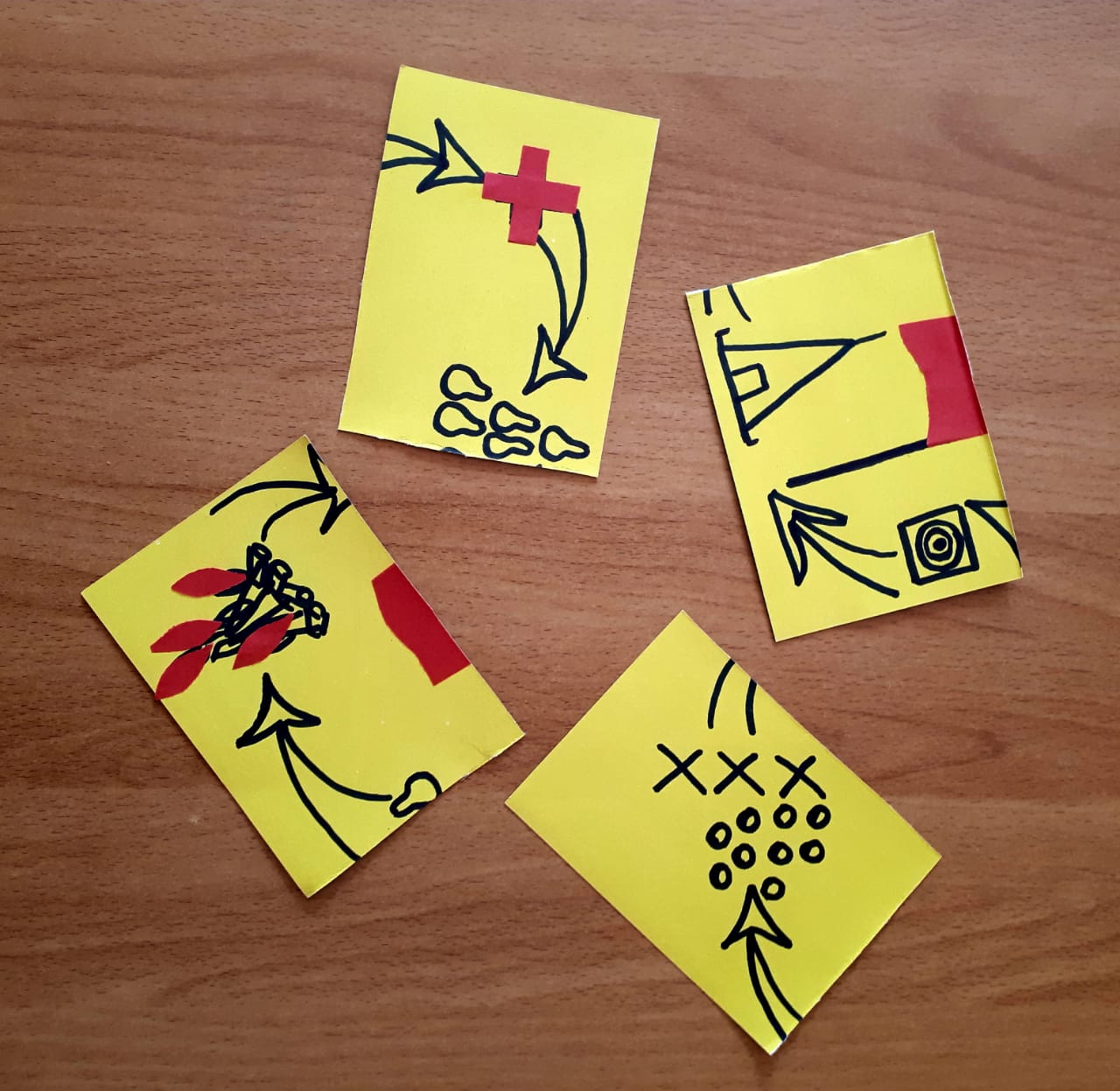 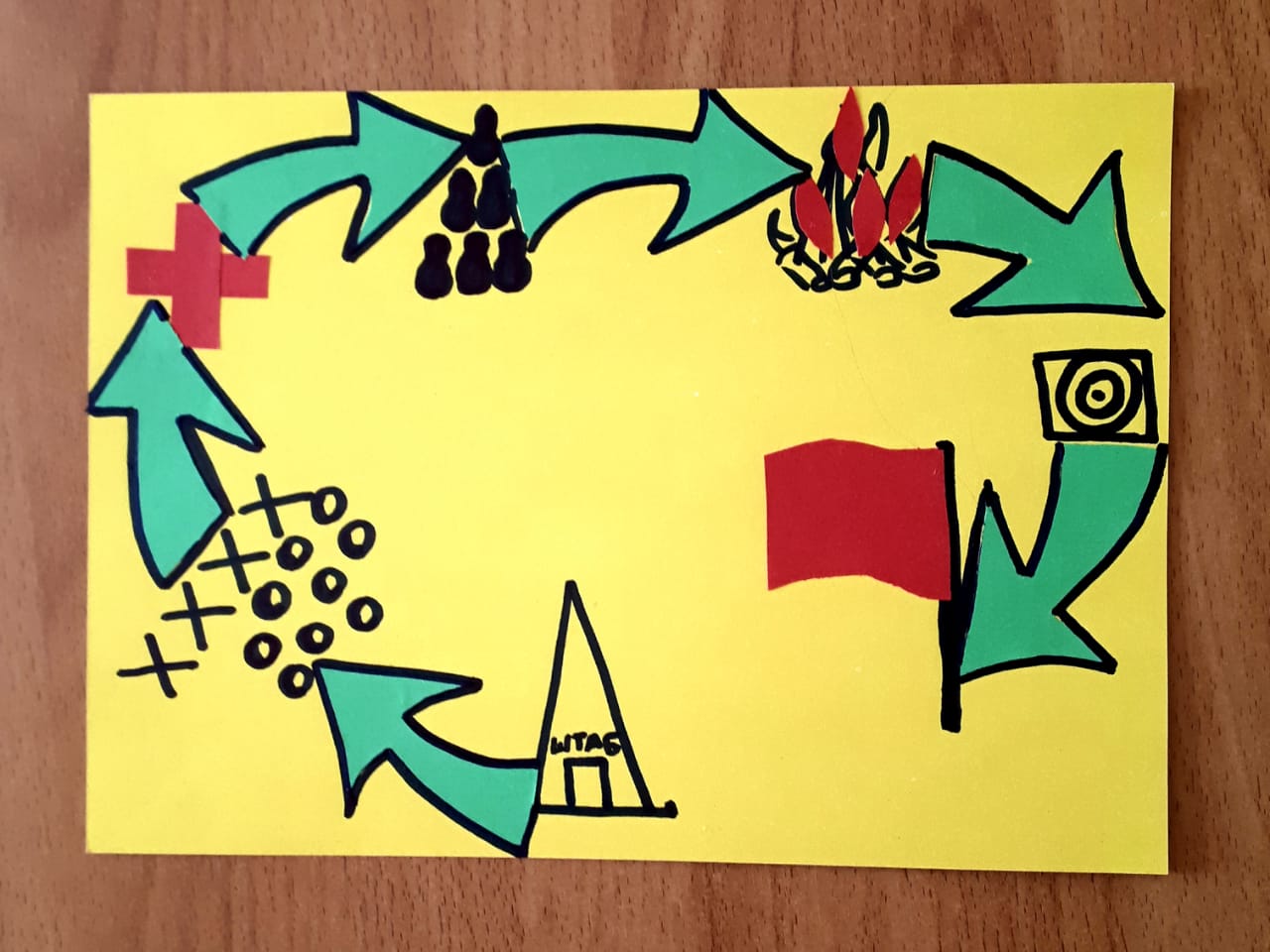 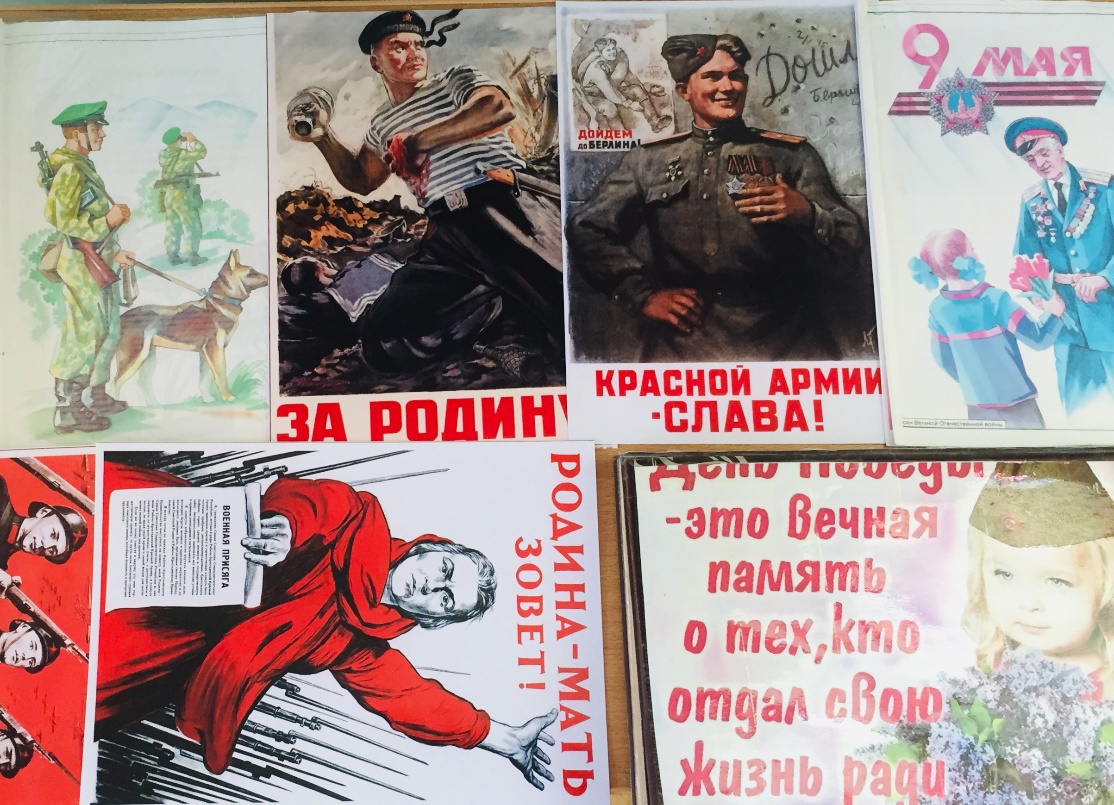 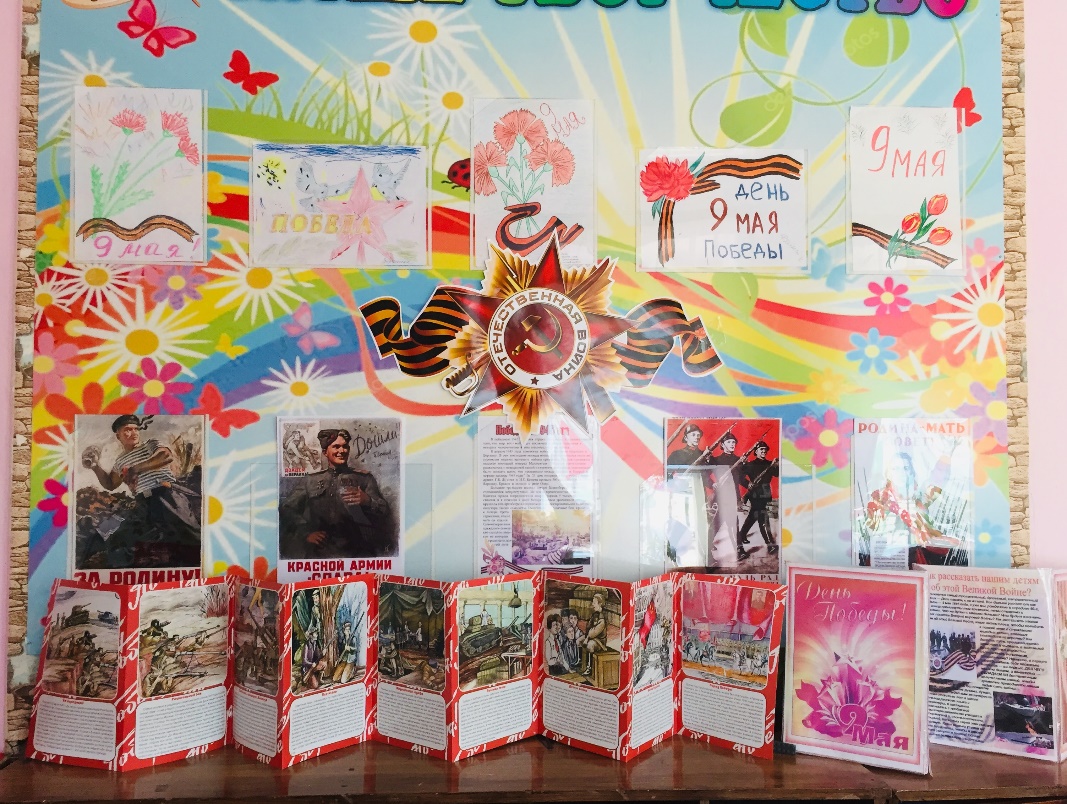 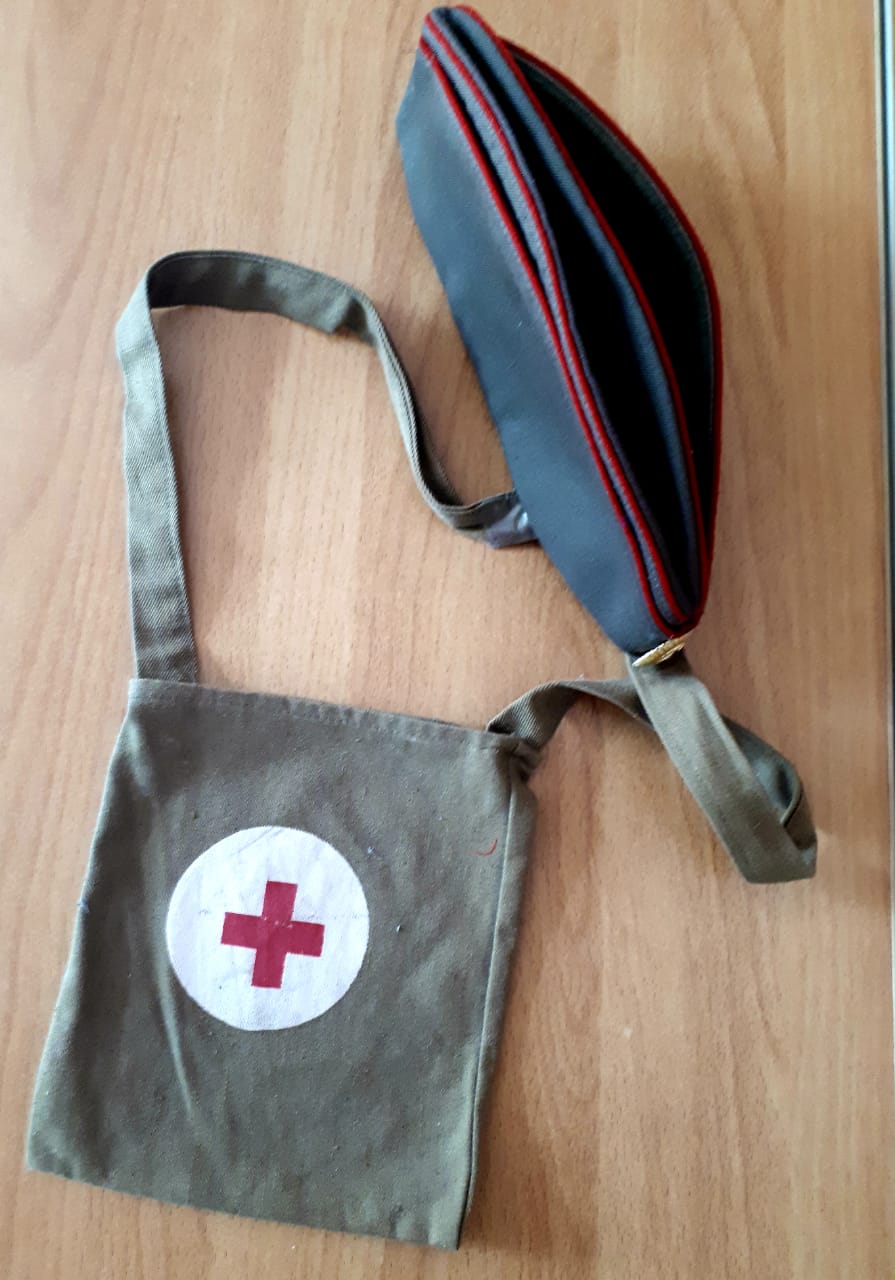 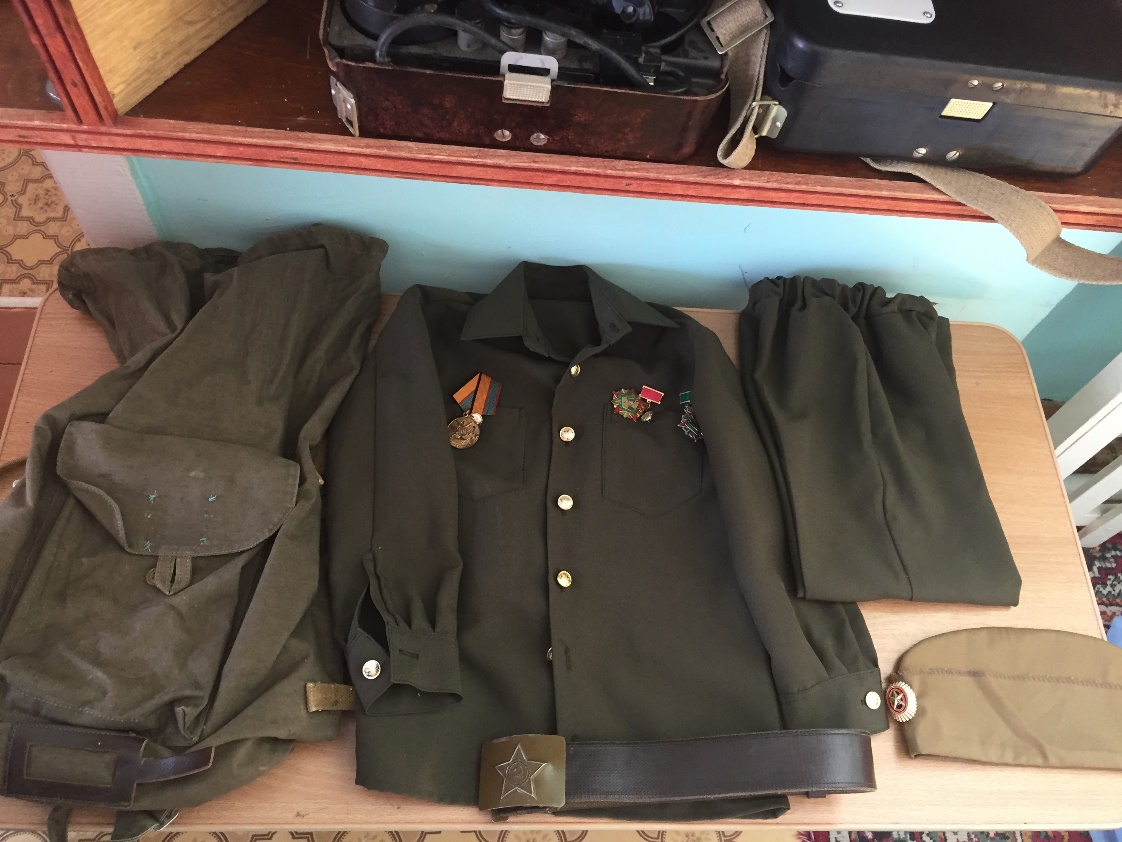 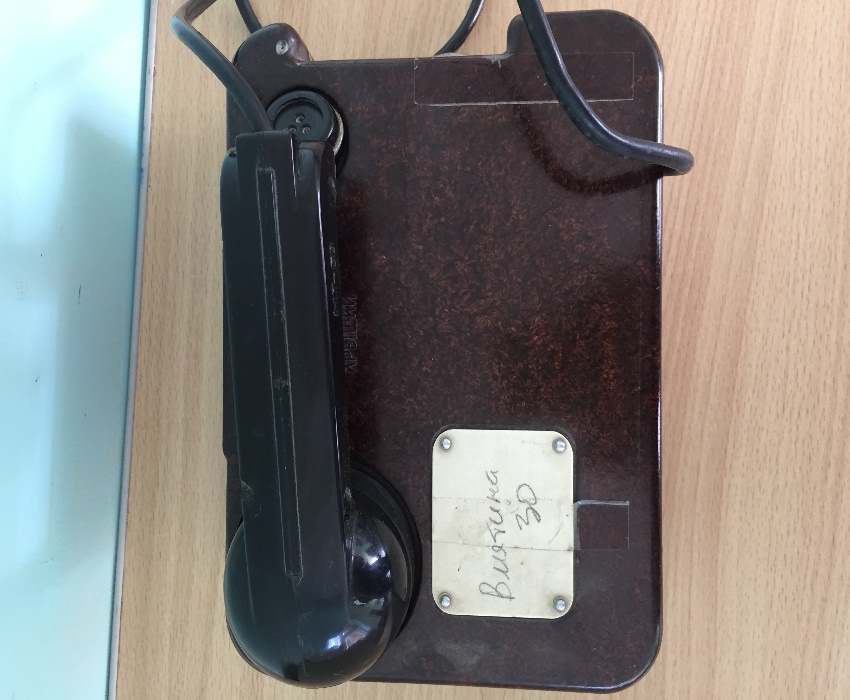 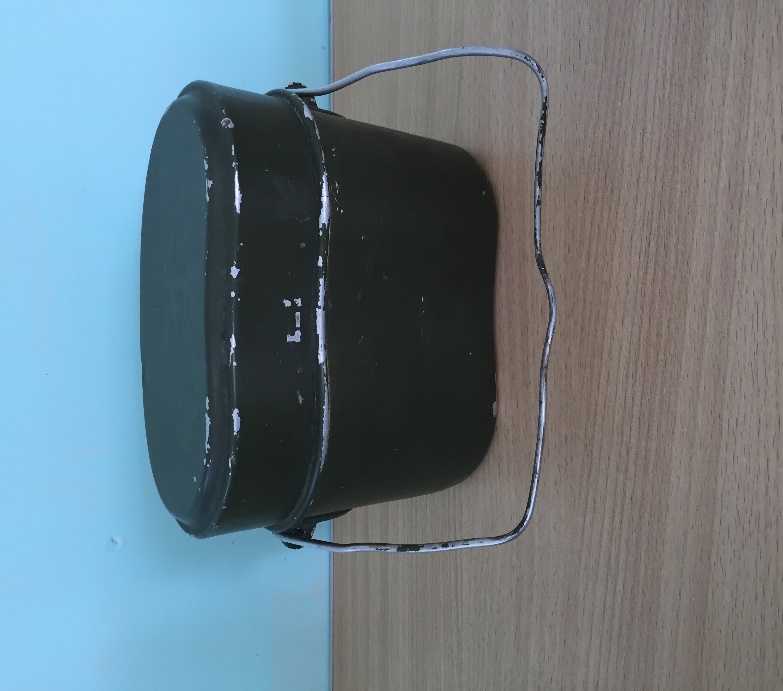 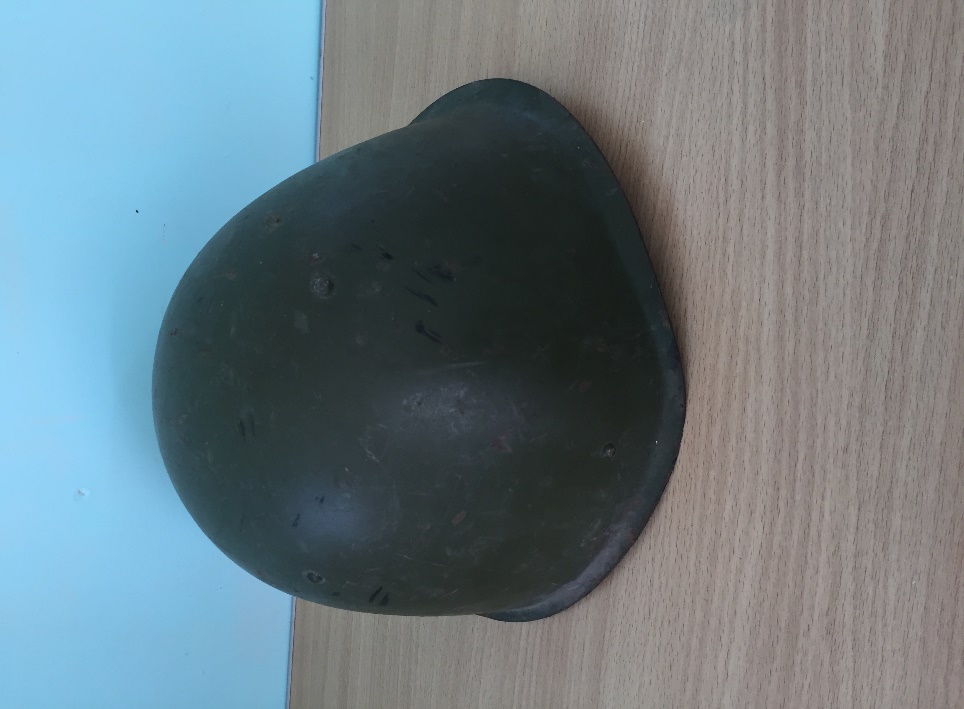 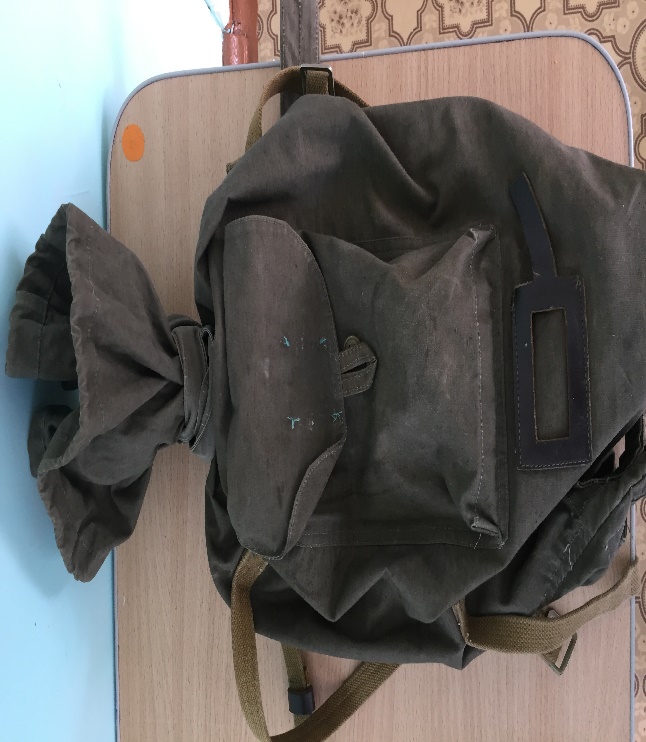 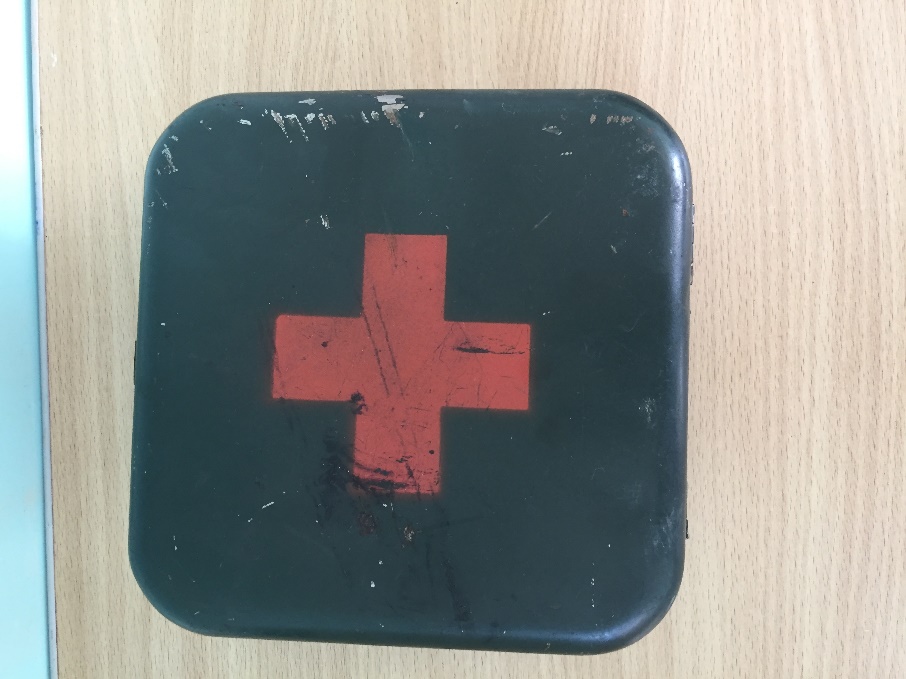 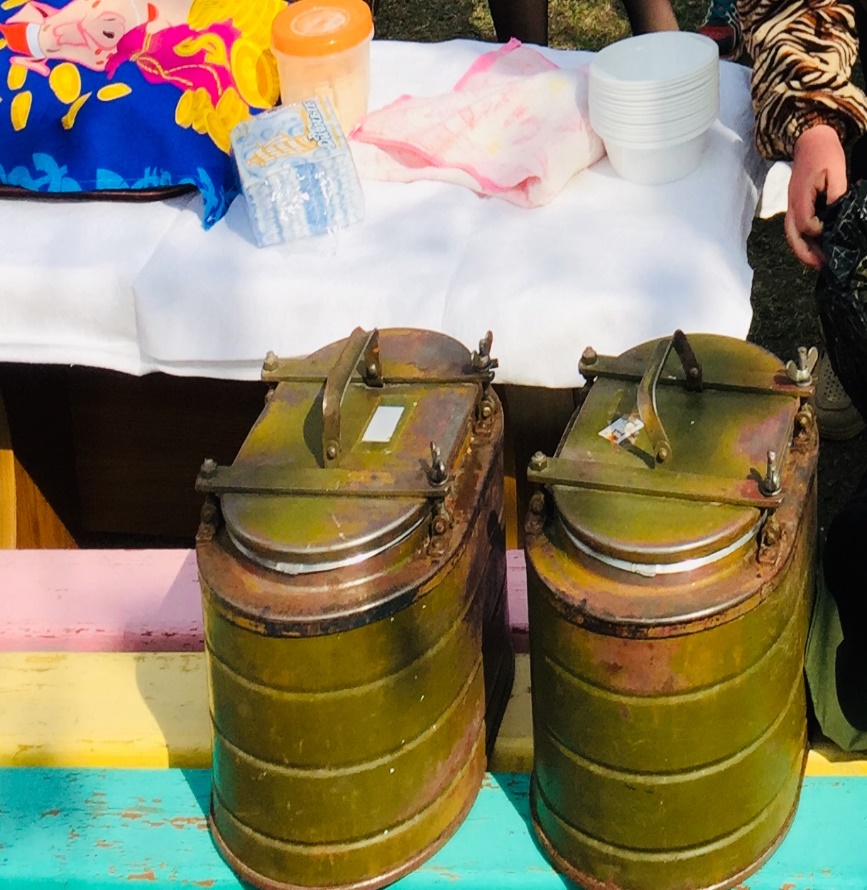 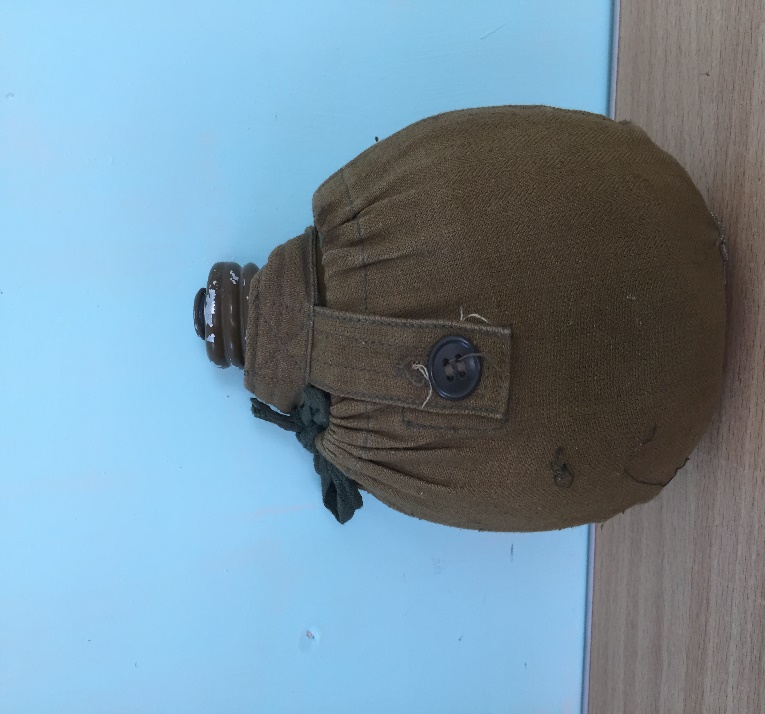 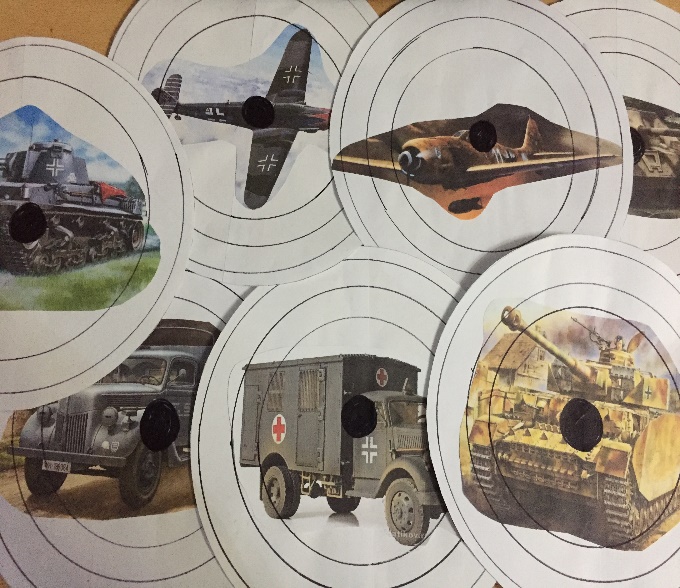 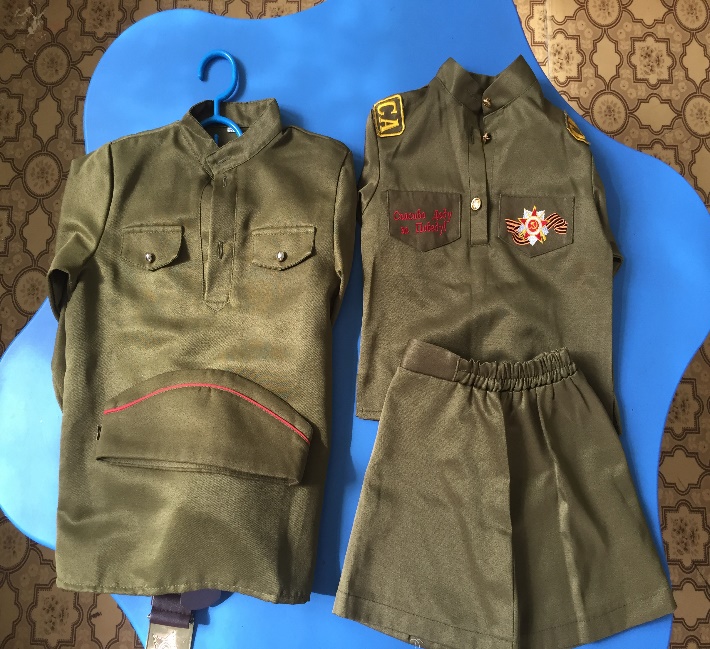 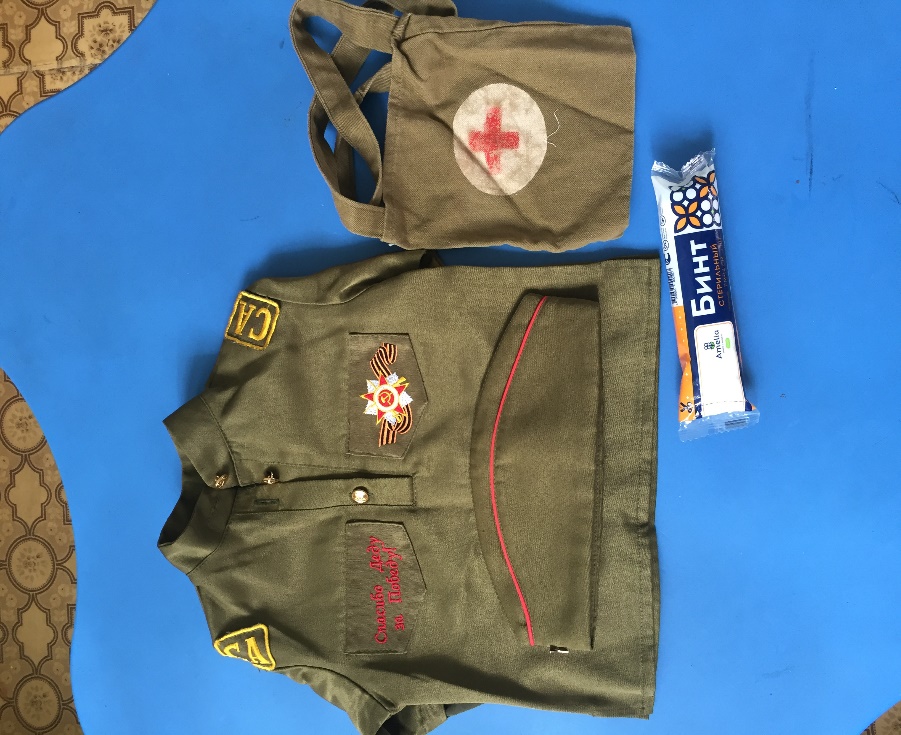 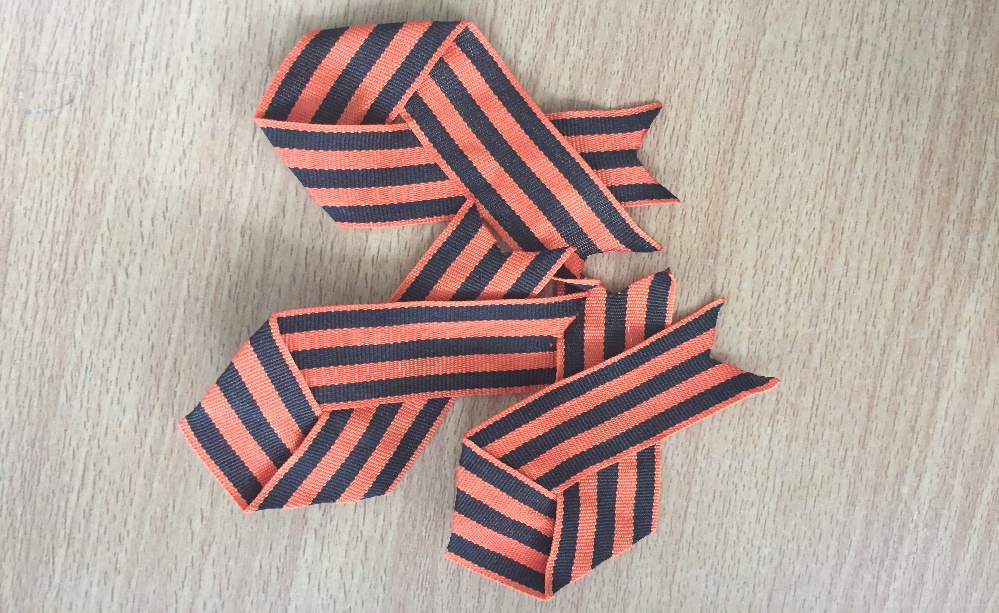 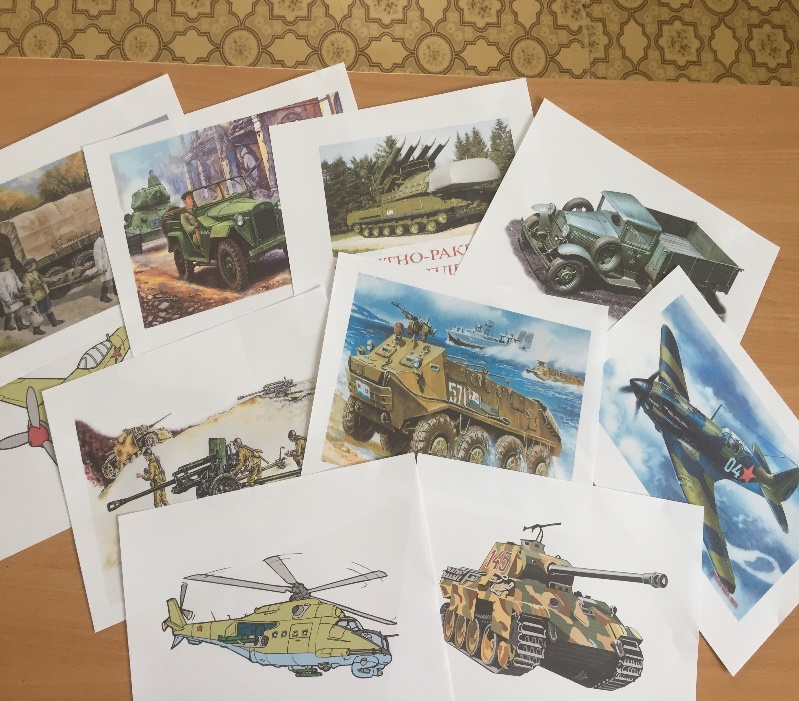 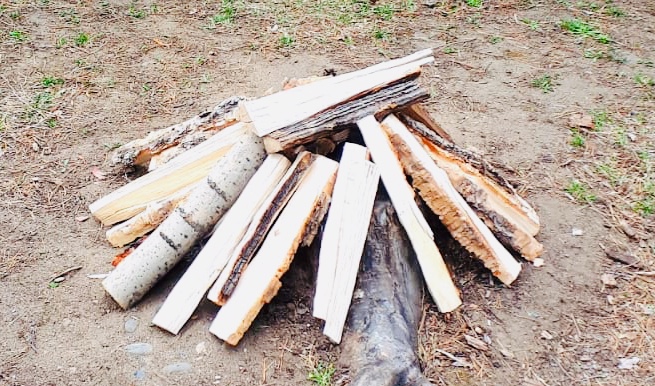 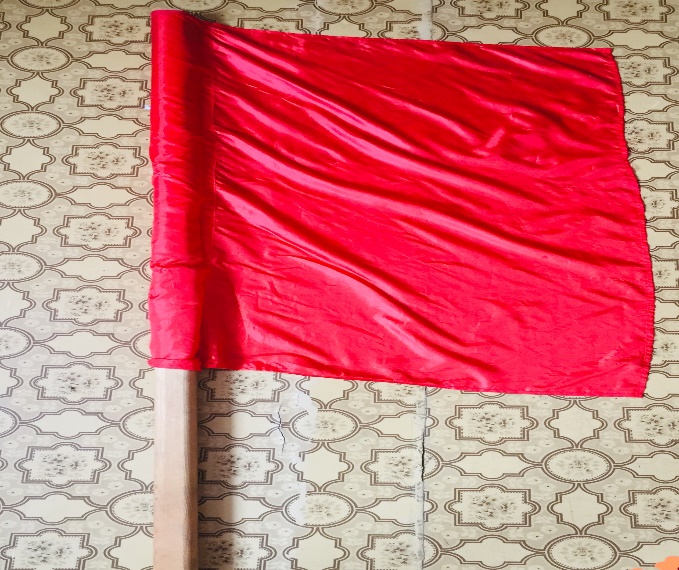 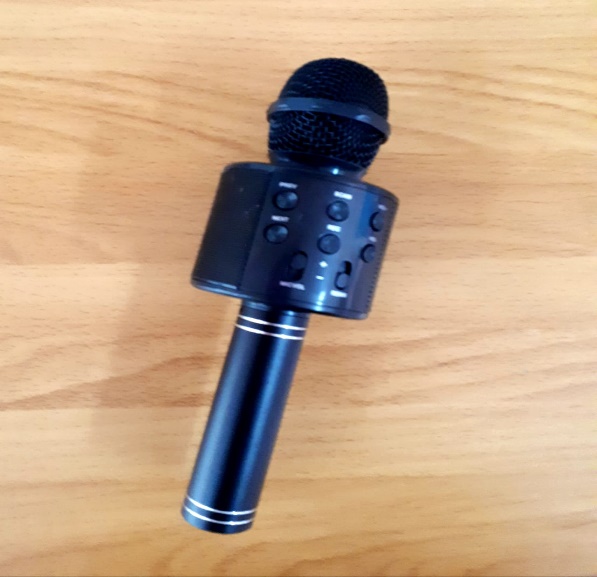 